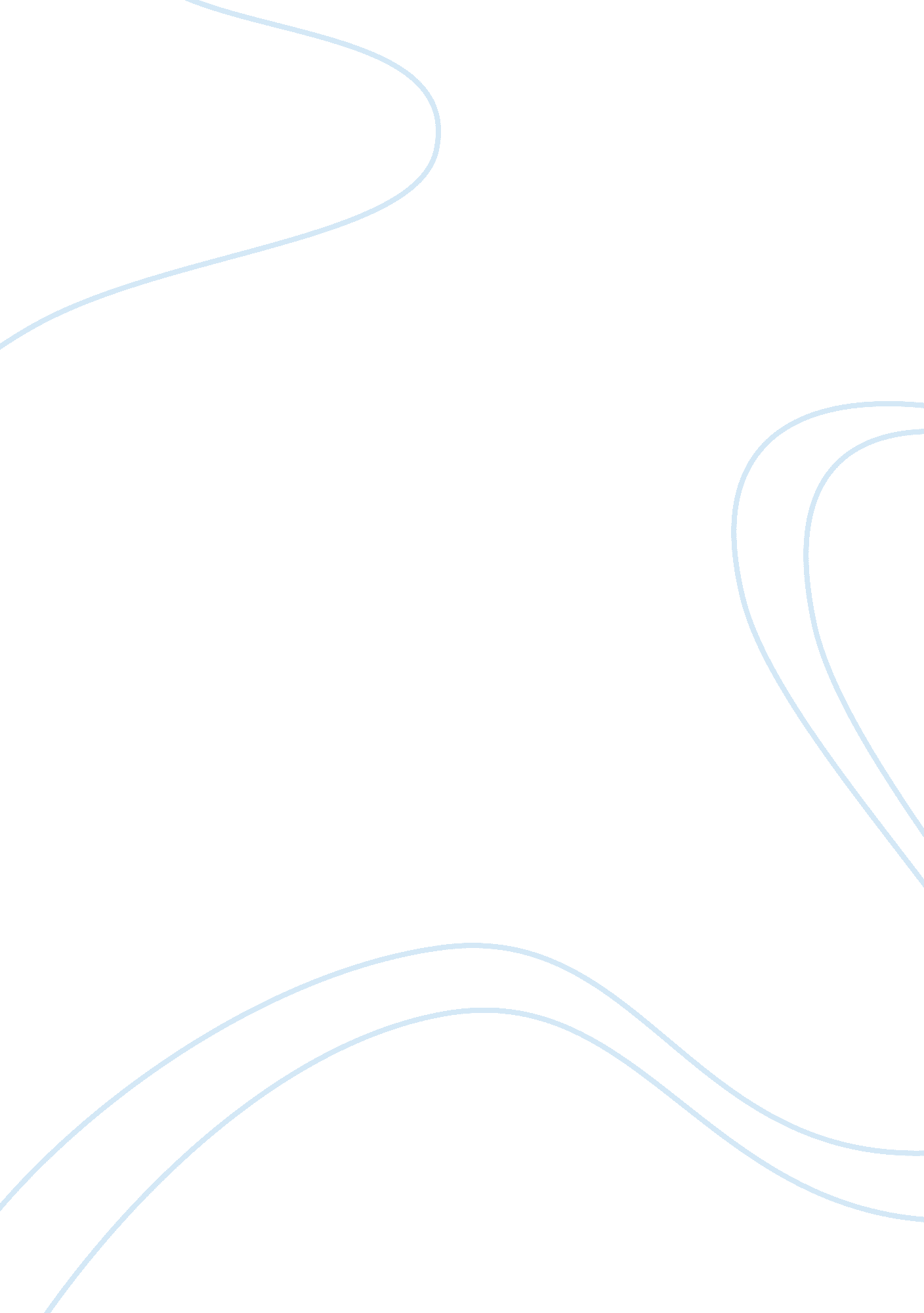 Jour 101 ch 10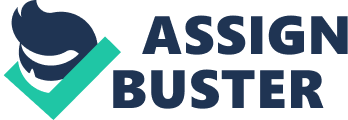 Paul Baran's idea of cutting messages into small pieces and sending them on the easiest route was known as which of the following? Packet switching One of the big advantages of distributing a movie over the Internet instead of in theaters is which of the following? The cost of online distribution is close to zero The World Wide Web was developed almost entirely as a for-profit venture. False Approximately 60 percent of all the people living on the African continent have access to the Internet. False Employers are increasingly wanting to view the social media sites for people they are considering hiring. True The World Wide Web became the standard for posting documents on the Internet because its creator did which of the following? Gave it away for free A major advantage of the Internet as a source of news is that only accurate information gets posted. False The Uniform Resource Locator (URL) is the address of content placed on the Web. True The Internet differs from traditional media because it contains elements of interpersonal, group, and mass communication. True More than half of the world's population can be considered " active" Internet users according to a chart described in the lecture. False Google News has a large staff to decide which news stories will get posted to the site. False The audience for online news sites has now surpassed the size of the audience for television news. False Broadcast journalist Tony Russell uses the following social media platform regularly on the job ___________________________. All of the above HTML consists of a series of tags that say how text ought to be represented, where graphics should be placed, and what links should be included. True According to Tim Berners-Lee, which of the following is a principle upon which the Web is based? Users should be able to link to any document at anywhere in the world Video games could be considered a new mass medium because: The content can be used to deliver a range of media content, and video games are becoming a new way to deliver advertising One example of reversse synergy discussed in the lecture included __________________________. concerns about privacy and the Web Social media are online sites that allow users to: all of the above One of the biggest supporters of the net neutrality movement is Comcast. False People connect to the Internet using which of the following? All of the above Which of the following is the abbreviation for the name of an address where Web pages are located? url Net neutrality is the principle that Internet service providers should ________________________. Neither favor nor block particular products or websites According to the lecture, in North America, ____ percent of the ovreall population has access to the Internet at home. more than 80 Who developed TCP/IP, the original specification for the Internet's protocols? Bob Kahn and Vint Cerf Web sites use _____ to track users while they are on the site. small files called cookies A blog is a collection of links and commentary in hypertext that can be created and posted on the Internet. True On a Web site, cookies are which of the following? files used to identify and track visitors at a Web sites Twitter was originally created so people could share their answers to the question: What are you doing Information from the Internet may be unreliable because it does not have the gatekeepers deciding what information should or should not be published. True ONJOUR 101 CH 10 SPECIFICALLY FOR YOUFOR ONLY$13. 90/PAGEOrder Now 